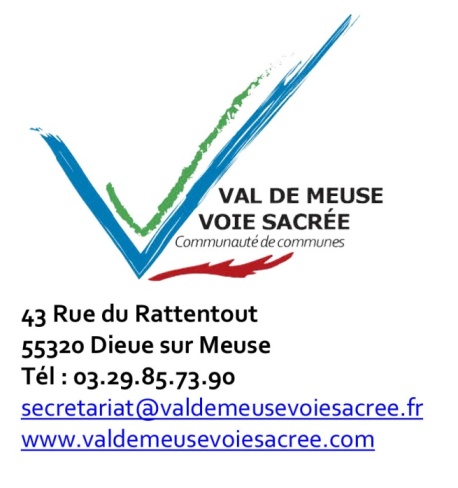 OFFRE D’EMPLOI ADJOINT D’ANIMATION « VOLANT »La communauté de communes recrute un Adjoint d’animation pour ses différents lieux d’accueils.Lieu :  	Crèche Dugny/Crèche Dieue	Ecoles	PériscolairesDiplôme : CAP Petite Enfance Contrat : Début du contrat : 1er septembre 2022    Durée de travail : 20/35°Descriptif du poste :  Participer à la prise en charge des enfants et à l’accueil des famillesPratiquer un accueil personnalisé de chaque enfant et de chaque parentPrendre en charge des activités individuelles ou de groupeVeiller au rangement de la structure et à l’aménagement des coins jeuxCandidature à adresser avant le 15 août 2022 à :Monsieur Le Président, CODECOM Val de Meuse-Voie Sacrée, 43 rue du Rattentout, 55320 DIEUE SUR MEUSE ou par mail à i.noel@valdemeusevoiesacree.fr